Dragi prvošolec,kako je šlo včeraj delo z mavrico? Upam, da bo čim več ljudi videlo tvojo mavrico na oknu ali balkonu in da jim  boš s tem pričaral nasmešek na obraz. Zagotovo si ga tudi sam sebi, kajne?  Zato si kar glasno zapoj If you're happy: https://www.youtube.com/watch?v=l4WNrvVjiTwVčeraj si izdeloval mavrico, danes jo boš zapel, in sicer tako, da boš uporabil vse barve mavrice. Pa še kakšno bova dodala, da bo barvna paleta polna. Vedno se najprej pozdravimo, dajva tudi tokrat Hello hello, can you clap your hands ... Poglej skozi okno. Kakšno pa je vreme danes? Preveri in pobarvaj v vremenski tabeli v zvezku.Še poznaš besede up, down, left, right ...? Preizkusi se z menoj, poslušaj moja navodila in pokaži, kot ti povem.Bi zdaj zapel mavrico? Poglej si posnetek in veselo zapoj. Dodala sem ti še eno zabavno pesem, ob kateri lahko tudi zaplešeš.Hmm, katera pa je tvoja najljubša barva? What's your favourite colour? Mogoče lahko odgovor kar zapoješ. :) Poglej si pesem.Zaključila pa bova z lovom na barve! Prebrskaj svojo sobo in še kakšne druge prostore ter poišči vsaj tri stvari v naslednjih barvah:RED = RDEČAORANGE = ORANŽNAYELLOW = RUMENAGREEN = ZELENABLUE = MODRAPURPLE = VIJOLIČNAPINK = ROZABROWN = RJAVAWHITE = BELABLACK = ČRNAPredmete, ki jih najdeš, razvrsti v kupčke po barvah. Prosi nekoga, da te posluša, ti pa mu povej, kakšne barve so tvoji kupčki. Pa ne pozabi pospraviti! Lep pozdravučiteljica Vesna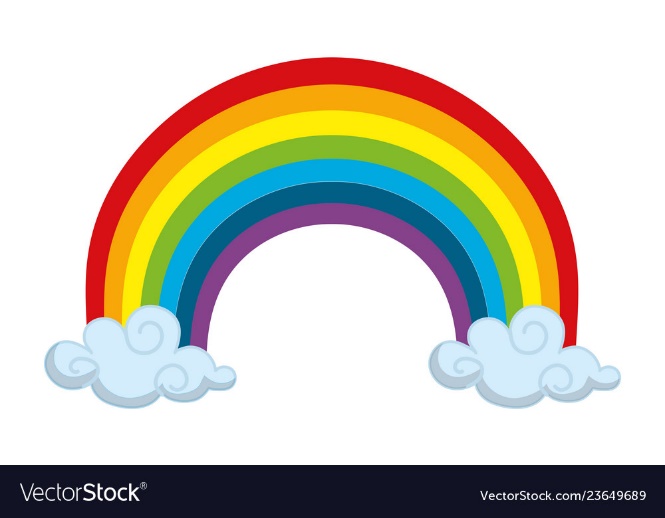 